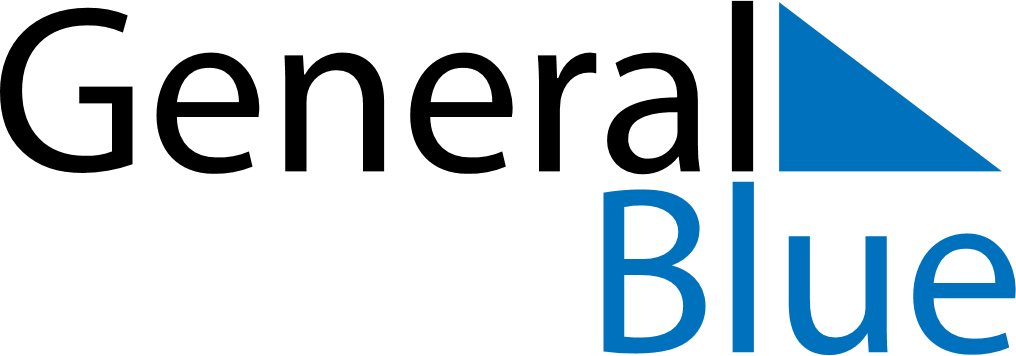 May 2024May 2024May 2024May 2024May 2024May 2024Trondheim, Trondelag, NorwayTrondheim, Trondelag, NorwayTrondheim, Trondelag, NorwayTrondheim, Trondelag, NorwayTrondheim, Trondelag, NorwayTrondheim, Trondelag, NorwaySunday Monday Tuesday Wednesday Thursday Friday Saturday 1 2 3 4 Sunrise: 4:54 AM Sunset: 9:36 PM Daylight: 16 hours and 41 minutes. Sunrise: 4:51 AM Sunset: 9:39 PM Daylight: 16 hours and 47 minutes. Sunrise: 4:48 AM Sunset: 9:42 PM Daylight: 16 hours and 53 minutes. Sunrise: 4:45 AM Sunset: 9:45 PM Daylight: 17 hours and 0 minutes. 5 6 7 8 9 10 11 Sunrise: 4:41 AM Sunset: 9:48 PM Daylight: 17 hours and 6 minutes. Sunrise: 4:38 AM Sunset: 9:51 PM Daylight: 17 hours and 12 minutes. Sunrise: 4:35 AM Sunset: 9:54 PM Daylight: 17 hours and 19 minutes. Sunrise: 4:32 AM Sunset: 9:57 PM Daylight: 17 hours and 25 minutes. Sunrise: 4:29 AM Sunset: 10:00 PM Daylight: 17 hours and 31 minutes. Sunrise: 4:25 AM Sunset: 10:03 PM Daylight: 17 hours and 37 minutes. Sunrise: 4:22 AM Sunset: 10:06 PM Daylight: 17 hours and 44 minutes. 12 13 14 15 16 17 18 Sunrise: 4:19 AM Sunset: 10:09 PM Daylight: 17 hours and 50 minutes. Sunrise: 4:16 AM Sunset: 10:12 PM Daylight: 17 hours and 56 minutes. Sunrise: 4:13 AM Sunset: 10:16 PM Daylight: 18 hours and 2 minutes. Sunrise: 4:10 AM Sunset: 10:19 PM Daylight: 18 hours and 8 minutes. Sunrise: 4:07 AM Sunset: 10:22 PM Daylight: 18 hours and 14 minutes. Sunrise: 4:04 AM Sunset: 10:25 PM Daylight: 18 hours and 20 minutes. Sunrise: 4:01 AM Sunset: 10:28 PM Daylight: 18 hours and 26 minutes. 19 20 21 22 23 24 25 Sunrise: 3:58 AM Sunset: 10:31 PM Daylight: 18 hours and 32 minutes. Sunrise: 3:55 AM Sunset: 10:34 PM Daylight: 18 hours and 38 minutes. Sunrise: 3:52 AM Sunset: 10:37 PM Daylight: 18 hours and 44 minutes. Sunrise: 3:50 AM Sunset: 10:40 PM Daylight: 18 hours and 50 minutes. Sunrise: 3:47 AM Sunset: 10:43 PM Daylight: 18 hours and 55 minutes. Sunrise: 3:44 AM Sunset: 10:45 PM Daylight: 19 hours and 1 minute. Sunrise: 3:41 AM Sunset: 10:48 PM Daylight: 19 hours and 6 minutes. 26 27 28 29 30 31 Sunrise: 3:39 AM Sunset: 10:51 PM Daylight: 19 hours and 12 minutes. Sunrise: 3:36 AM Sunset: 10:54 PM Daylight: 19 hours and 17 minutes. Sunrise: 3:34 AM Sunset: 10:57 PM Daylight: 19 hours and 22 minutes. Sunrise: 3:31 AM Sunset: 10:59 PM Daylight: 19 hours and 28 minutes. Sunrise: 3:29 AM Sunset: 11:02 PM Daylight: 19 hours and 33 minutes. Sunrise: 3:27 AM Sunset: 11:05 PM Daylight: 19 hours and 38 minutes. 